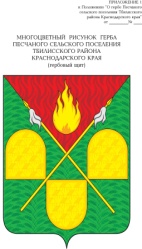 АДМИНИСТРАЦИЯ ПЕСЧАНОГО СЕЛЬСКОГО ПОСЕЛЕНИЯ ТБИЛИССКОГО РАЙОНАПОСТАНОВЛЕНИЕот 08 февраля 2023 года                                                                                   №  9 х. ПесчаныйОб определении перечня помещений, находящихся в муниципальной собственности, пригодных для проведения агитационных публичных мероприятий в форме собраний в связи с предстоящими досрочными выборами главы Песчаного сельского поселения Тбилисского района, назначенными на 2 апреля 2023 года	В связи с предстоящими досрочными выборами главы Песчаного сельского поселения Тбилисского района, назначенными на 2 апреля 2023 года, руководствуясь статьями 31, 58, 60 Устава муниципального образования Тбилисский район,  п о с т а н о в л я ю:	1. Определить перечень помещений, находящихся в муниципальной собственности, пригодных для проведения агитационных публичных мероприятий в форме собраний в связи с предстоящими досрочными выборами главы Песчаного сельского поселения Тбилисского района, назначенными на 2 апреля 2023 года (прилагается).2. Контроль за выполнением настоящего постановления оставляю за собой.3. Постановление вступает в силу со дня его подписания.Исполняющий обязанности главымуниципального образованияТбилисский район                                                                                В.В.Мишуров                        ЛИСТ СОГЛАСОВАНИЯ   проекта постановления администрации       муниципального образования Тбилисский район                    от ____________________________ № _____ «Об определении перечня помещений, находящихся в муниципальной собственности, пригодных для проведения агитационных публичных мероприятий в форме собраний в связи с предстоящими досрочными выборами главы Песчаного сельского поселения Тбилисского района, назначенными на 2 апреля 2023 года»Проект подготовлен и внесен:Ведущим специалистом администрацииПесчаного сельского поселенияТбилисского района                                                                   И.В. ГаращенкоПроект согласован:Исполняющий обязанности главыПесчаного сельского поселенияТбилисского района                                                                   В.В. МишуровЗАЯВКАК ПОСТАНОВЛЕНИЮНаименование постановления: «Об определении перечня помещений, находящихся в муниципальной собственности, пригодных для проведения агитационных публичных мероприятий в форме собраний в связи с предстоящими досрочными выборами главы Песчаного сельского поселения Тбилисского района, назначенными на 2 апреля 2023 года»Проект внесен: эксперт, специалист администрации Песчаного сельского поселения Тбилисского районаПостановление разослать:1) администрация Песчаного сельского поселения Тбилисского района – 1 экз.;2) территориальная избирательная комиссия Тбилисская – 1 экз.;_______________                  Гаращенко Ирина Викторовна                 2023 года     (подпись)                                           6-02-42ПЕРЕЧЕНЬпомещений, находящихся в муниципальной собственности, пригодных для проведения агитационных публичных мероприятий в форме собраний в связи с предстоящими досрочными выборами главы Песчаного сельского поселения Тбилисского района, назначенными на 2 апреля 2023 годаИсполняющий обязанности главымуниципального образованияТбилисский район                                                                                В.В. МишуровПРИЛОЖЕНИЕк постановлению администрации Песчаного сельского поселения Тбилисского районаот ___________№ _________Наименование учрежденияАдрес нахожденияДни недели для проведения мероприятийВремя проведения мероприятий1234Песчаное сельское поселениеПесчаное сельское поселениеПесчаное сельское поселениеПесчаное сельское поселениеМуниципальное бюджетное учреждение культуры «Песчаный культурно-досуговый центр»Краснодарский край, Тбилисский район,            хут. Песчаный,ул. Красная, 7вторникпятницас 09-00 часовдо 12-00 часовс 14-00 часовдо 16-00 часов